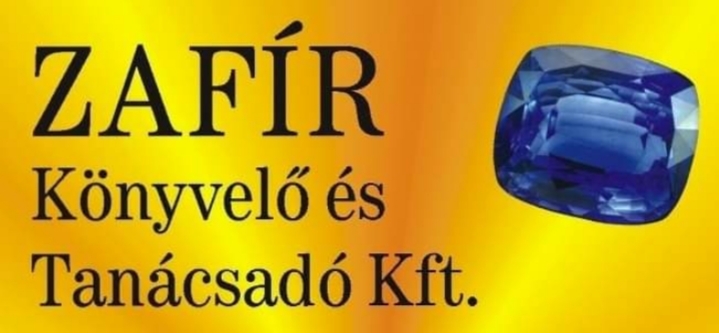 Gyáli irodánkba megbízható, tapasztalt képesített könyvelő kollégát keresünk 6-8 órás munkaidőbe.Összeszokott, jó csapat, kellemes légkör.Fényképes önéletrajzzal és fizetési igény megjelölésével az alábbi email címre várjuk a jelentkezéseket: berszamfejtes@zafirkonyveles.hu